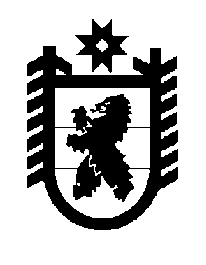 Российская Федерация Республика Карелия    ПРАВИТЕЛЬСТВО РЕСПУБЛИКИ КАРЕЛИЯПОСТАНОВЛЕНИЕот 25 декабря 2012 года № 410-Пг. Петрозаводск Об утвержденииПорядка подготовки лиц, желающих принять на воспитание в свою семью ребенка, оставшегося без попечения родителейВ соответствии с пунктом 4 статьи 127 Семейного кодекса Российской Федерации Правительство Республики Карелия                         п о с т а н о в л я е т:         1. Утвердить прилагаемый Порядок подготовки лиц, желающих принять на воспитание в свою семью ребенка, оставшегося без попечения родителей.2. Настоящее постановление вступает в силу по истечении 10 дней со дня его официального опубликования.            Глава Республики  Карелия                                                            А.П. ХудилайненУтвержден постановлениемПравительства Республики Карелияот 25 декабря 2012 года № 410-ППорядокподготовки лиц, желающих принять на воспитание в свою семью ребенка, оставшегося без попечения родителей1. Настоящий Порядок подготовки лиц, желающих принять на воспитание в свою семью ребенка, оставшегося без попечения родителей, устанавливает основные правила проведения психолого-педагогической и правовой подготовки лиц, желающих принять  на  воспитание  в  свою семью ребенка, оставшегося без попечения родителей (усыновить (удочерить), взять под опеку (попечительство), создать приемную семью либо в случаях, предусмотренных законами Республики Карелия, стать патронатным воспитателем) (далее – подготовка). 2. Задачами подготовки лиц, желающих принять на воспитание в свою семью ребенка, оставшегося без попечения родителей (далее – кандидаты в приемные родители), являются в том числе: выявление и формирование воспитательных компетенций, а также родительских навыков для содержания и воспитания детей-сирот и детей, оставшихся без попечения родителей, в том числе для охраны их прав и здоровья, создания безопасной среды, успешной социализации, образования и развития;оказание помощи кандидатам в приемные родители в определении своей готовности к приему на воспитание ребенка, оставшегося без попечения родителей, в выборе формы устройства ребенка на воспитание в семью, в выявлении своих слабых и сильных сторон, ресурсов и ограничений в воспитании приемного ребенка как личных, так и семьи в целом, в осознании реальных проблем и трудностей, с которыми им предстоит встретиться в процессе воспитания приемного ребенка, ответственности приемных родителей;ознакомление кандидатов в приемные родители с основами законодательства Российской Федерации в сфере защиты прав детей, оставшихся без попечения родителей;формирование у кандидатов в приемные родители знаний в области детской психологии, развития ребенка и влияния его прошлого опыта (депривации, жестокого обращения, пренебрежения нуждами ребенка, разлуки с биологической семьей) на его психофизическое развитие и поведение;формирование у кандидатов в приемные родители представления о семье как о системе и ее изменениях после появления ребенка;ознакомление кандидатов в приемные родители с особенностями протекания периода адаптации ребенка в семье, а также с причинами «трудного» поведения ребенка и способами преодоления такого поведения;ознакомление кандидатов в приемные родители с обязанностями по сохранению здоровья ребенка и организации его безопасного воспитания;ознакомление кандидатов в приемные родители с существующими формами профессиональной помощи, поддержки и сопровождения приемных семей.  3. Не требуется прохождение подготовки близким родственникам ребенка, а также лицам, которые являются или являлись усыновителями и в отношении которых усыновление не было отменено.4. Подготовка кандидатов в приемные родители осуществляется органами местного самоуправления муниципальных районов и городских округов Республики Карелия (далее – органы местного самоуправления), наделенными государственными полномочиями Республики Карелия по организации и осуществлению деятельности, предусмотренной частью 1 статьи 2 Закона Республики Карелия от 21 октября 2011 года № 1537-ЗРК         «О некоторых вопросах деятельности органов опеки и попечительства в Республике Карелия».  5. Подготовку кандидатов в приемные родители могут осуществлять образовательные организации, медицинские организации, организации, оказывающие социальные услуги, или иные организации, в том числе организации для детей-сирот и детей, оставшихся без попечения родителей (далее – организация), в соответствии с договором с органом опеки и попечительства, в случаях и в порядке, которые установлены Правительством Российской Федерации.6. Зачисление кандидатов в приемные родители для прохождения подготовки осуществляется органом местного самоуправления по письменному заявлению кандидатов в приемные родители. 7. Одновременно с подачей письменного заявления для прохождения подготовки кандидаты в приемные родители представляют документ, удостоверяющий личность.8. В случае прохождения кандидатом в приемные родители подготовки в организации орган местного самоуправления выдает направление для прохождения подготовки лиц, желающих принять на воспитание в свою семью ребенка, оставшегося без попечения родителей (далее – направление), по форме согласно приложению № 1 к настоящему Порядку. Направление действительно при предъявлении документа, удостоверяющего личность, и может быть предъявлено в организацию не позднее трех месяцев с даты его выдачи.9. Регистрация письменного заявления кандидатов в приемные родители для прохождения подготовки производится в журнале регистрации заявлений для прохождения подготовки лиц, желающих принять на воспитание в свою семью ребенка, оставшегося без попечения родителей (далее – журнал), который ведется органом местного самоуправления.10. В журнале указываются дата подачи заявления, фамилия, имя и отчество кандидата в приемные родители, адрес его места жительства, вид документа, удостоверяющего личность, серия, номер, кем и когда выдан, наименование органа местного самоуправления или организации, в которых кандидат в приемные родители будет проходить подготовку.11. Подготовка кандидатов в приемные родители осуществляется по программе, утвержденной Министерством образования Республики Карелия.12. Кандидаты в приемные родители по окончании подготовки проходят итоговую аттестацию. Итоговая аттестация проводится в форме собеседования о возможных формах семейного устройства ребенка в данную семью, о потребностях развития и поведения ребенка, о воспитательных компетенциях кандидатов в приемные родители и их готовности к приему в семью ребенка.  13. Кандидатам в приемные родители, прошедшим итоговую аттестацию, выдается свидетельство установленной формы о прохождении подготовки лиц, желающих принять на воспитание в свою семью ребенка, оставшегося без попечения родителей (далее – свидетельство).  14. Орган местного самоуправления и организация ведут журнал учета выдачи свидетельств.15. Журнал учета выдачи свидетельств ведется по форме согласно приложению № 2 к настоящему Порядку на бумажном носителе. 16. Выдача кандидатам в приемные родители свидетельства производится органом местного самоуправления или организацией, осуществившими подготовку, не позднее семи рабочих дней с даты прохождения итоговой аттестации.17. При получении свидетельства кандидат в приемные родители должен поставить в журнале учета выдачи свидетельств отметку о получении, дату выдачи и подпись.18. Взимание платы с кандидатов в приемные родители за прохождение подготовки не допускается.19. Подготовка кандидатов в приемные родители осуществляется на русском языке. 20. Иностранные граждане, не владеющие или недостаточно владеющие русским языком, проходят подготовку с привлекаемым ими переводчиком. Расходы на оплату услуг переводчика несут иностранные граждане. Приложение № 1к Порядку подготовки лиц, желающих принять на воспитание в свою семью ребенка, оставшегося без попечения родителейБланк органа местного самоуправлениямуниципального района/городского округаН А П Р А В Л Е Н И Едля прохождения подготовки лиц, желающих принять на воспитание в свою семью ребенка, оставшегося без попечения родителейот «____» __________ 20___ г.                                                                   №_____Настоящее направление выдано____________________________________________________________________________________________________(фамилия, имя, отчество)________________________________________________________________(вид документа, удостоверяющего личность, серия, номер, кем и когда выдан)для прохождения подготовки по Программе подготовки лиц, желающих принять на воспитание в свою семью ребенка, оставшегося без попечения родителей, утвержденной____________________________________________                                                                        (наименование и реквизиты________________________________________________________________ в                                                        нормативного правового акта)________________________________________________________________(название и адрес местонахождения организации, в которую направляется гражданин)Глава органа местного самоуправления муниципального района/городского округа _____________________________                                                                                       (подпись)                   (ФИО)                                                                                           М.П.Приложение № 2к Порядку подготовки лиц, желающих принять на воспитание в свою семью ребенка, оставшегося без попечения родителейЖурналучета выдачи свидетельств о прохождении подготовки лиц, желающих принять на воспитание в свою семью ребенка, оставшегося без попечения родителейв _____________________________________________________(наименование муниципального района (городского округа)/организации, осуществляющих подготовку кандидатов в приемные родители)_____________№ п\пФ.И.О. гражданина, прошедшего подготовкуДата начала проведения подготовкиДаты посещенных занятий и количество часовДата завершения подготовкиИтоговый результат прохождения подготовки (реквизиты выданного документа)Дата получения свидетель-стваПодпись гражда-нина1.2.…